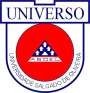 NOME COMPLETO DO(A) DISCENTE (Fonte tamanho 14)TÍTULO DA DISSERTAÇÃO: (Fonte tamanho 14)SUBTÍTULO DA DISSERTAÇÃO (Se houver) (Fonte tamanho 12)Niterói (Fonte 12)Ano (Fonte 12)NOME COMPLETO DO(A) DISCENTETÍTULO DA DISSERTAÇÃO: SUBTÍTULO DA DISSERTAÇÃO (se houver)Dissertação apresentada ao Programa de Pós-Graduação em Ciências da Atividade Física, da Universidade Salgado de Oliveira, como requisito parcial para a obtenção do título de Mestre em Ciências da Atividade Física. Área de Concentração: XXXXXXXXXXXXXXXXXXXXXX Linha de Pesquisa: XXXXX. Projeto de Pesquisa (do Orientador): XXXXX. Orientador (a): Prof(ª). Dr(ª). Nome do orientadorCoorientador (a): Prof(ª). Dr(ª). Nome do coorientadorNiterói (Fonte 12)Ano (Fonte 12)A ficha catalográfica deverá ser elaborada Biblioteca da Universidade Salgado de Oliveira a ser entregue após a defesa.EXEMPLO DE FICHA CATALOGRÁFICAFICHA CATALOGRÁFICANOME DO(A) DISCENTE“TÍTULO”    (ente aspas)Dissertação submetida ao Programa de Pós-graduação em Ciências da Atividade Física da Universidade Salgado de Oliveira, como parte dos requisitos necessários à  obtenção do título de Mestre em Ciências da Atividade Física, aprovada no dia XX de XXXX de XXXX pela banca examinadora, composta pelos professores:______________________________________________________________________Prof(ª). Dr(ª). Nome do(a) orientador(a) - orientador(a)Professor do PPG em Ciências da Atividade Física da Universidade Salgado de Oliveira  (UNIVERSO)_________________________________________________________________Prof(ª). Dr(ª). Nome do(a) professor(a) - convidado(a) externo(a)Nome da instituição - SIGLA_________________________________________________________________Prof(ª). Dr(ª). Nome do(a) professor(a) - convidado(a) interno(a)Professor do PPG em Ciências da Atividade Física da Universidade Salgado de Oliveira  (UNIVERSO)DEDICATÓRIAElemento opcional colocado após a folha de aprovação. Alinhamento à direita, fonte 12, próximo à borda inferior da folha. AGRADECIMENTOElemento colocado após a dedicatória. Título centralizado, caixa alta, fonte 12. O texto do agradecimento deve ser iniciado com parágrafo, ou seja, 1,5 cm a partir da margem esquerda, fonte 12, caixa baixa. O agradecimento deverá se limitar a no máximo uma página. Caso o discente tenha recebido bolsa da UNIVERSO ou da CAPES, deve mencionar explicitamente este agradecimento.EPÍGRAFE Elemento opcional colocado após os agradecimentos. Título centralizado, caixa alta, fonte 12. O texto deve ser iniciado a 1,5 cm a partir da margem esquerda, fonte 12, caixa baixa.RESUMOO objetivo deste estudo é discutir o processo de exclusão resultante de projetos curriculares pautados em identidades minoritárias prontas, de forma a questionar as representações sociais majoritárias naturalizadas na Educação Física. Utilizou-se a técnica de revisão bibliográfica do tipo qualitativa, constituindo-se como uma revisão narrativa. Foi consultado o banco de dados do Google Acadêmico, no período entre 2000 e 2021, utilizando-se indicador booleano e descritores entre aspas. Justifica-se este estudo em função de que vários caminhos didático-pedagógicos presentes na literatura desconsideram diversas subjetividades, experiências e diferenças existentes dentro das diferenças, negligenciando a construção de identidades formadas dentro dos próprios marcadores identitários. Conclui-se que ao se incentivar a coalizão entre várias teorias pós-críticas, assegura-se o sabor de novidade e a verve revolucionária fundamental para resolução de problemas identitários e projetos curriculares que buscam suplantar qualquer tipo de ficção naturalizante. Palavras-chave: Educação Física. Interseccionalidade. Minorias sexuais e de gênero. Construção social do gênero.ABSTRACTThe aim of this study is to discuss the process of exclusion resulting from curricular projects based on ready-made minority identities, in order to question the majority social representations naturalized in Physical Education. A qualitative bibliographic review technique was used, constituting a narrative review. The Google Scholar database was consulted, in the period between 2000 and 2021, using a Boolean indicator and descriptors in quotation marks. This study is justified by the fact that several didactic-pedagogical paths present in the literature disregard different subjectivities, experiences and differences existing within the differences, neglecting the construction of identities formed within the identity markers themselves. It is concluded that, by encouraging the coalition between various post-critical theories, it ensures the flavor of novelty and the fundamental revolutionary verve for solving identity problems and curriculum projects that seek to supplant any type of naturalizing fiction.Keywords: Physical Education. Intersectionality. Sexual and gender minorities. Social construction of gender.LISTA DE ABREVIATURAS%G – Percentual de GorduraCBAt – Confederação Brasileira de AtletismoCCI – Coeficiente de Correlação Intraclasse LISTA DE FIGURASPÁGINASFigura 1: Xxxxxxxxxxxxxxxxxxxxx 	20Figura 2: Xxxxxxxxxxxxxxxxx...…………………………….………………….......... 29Figura 3: Xxxxxxxxxxxxxxxxxxxxx	............................. 48Figura 4: Xxxxxxxxxxxxxxxxxxxxx	48Figura 5: Xxxxxxxxxxxxxxxxxxxxx 	 61LISTA DE TABELASPÁGINASTabela 1 – Descrição da amostra ................................................................................... 39Tabela 2 – Análise dos dados ........................................................................................ 43ANEXOSPÁGINASANEXO I – Termo de Consentimento Livre e Esclarecido........................................... 55ANEXO II – Termo de Autorização do Comitê de Ética .............................................. 56ANEXO III – Anamnese ............................................................................................... 57ANEXO IV – PAR-Q – Questionário de Prontidão para Atividade Física ................... 58ANEXO V – Termo de Autorização para Utilização de Imagem e Som de Voz para Fins de Pesquisa .................................................................................................................... 59ANEXO VI – Produções acadêmicas ............................................................................ 60SUMÁRIOANEXO D - Termo de autorização para disponibilização de trabalhos científicos.....1.INTRODUÇÃOFormatação:- Inserir o número de páginas no canto superior à direita (iniciar a contagem levando em consideração o número de páginas da parte pré-textual);- Texto justificado- Espaçamento entre linhas (duplo);- Fonte: Times New Roman – 12- Margem: Superior e Esquerda: 3 cm/ Inferior e Direita: 2 cmDe modo geral, a introdução tem como objetivo a delimitação do assunto (tema de pesquisa) e a definição do problema de pesquisa (i.e., o que o pesquisador procura solucionar). Recomenda-se que a introdução seja desenvolvida entre 4-6 parágrafos (OBS: a quantidade de parágrafos fica a critério do orientador)Justificativa / RelevânciaNesse tópico, fala-se sobre a contribuição e a relevância da pesquisa, enfatizando a importância do tema no âmbito acadêmico, social e/ou acadêmico.Objetivo GeralApós definir o problema do estudo, torna-se necessário explicitar de forma clara o que se pretende fazer na execução do estudo. Assim, o objetivo geral é elaborado visando responder o problema da pesquisa. Obrigatoriamente ele deverá ser redigido com o verbo no infinitivo! Objetivos EspecíficosOs objetivos específicos devem ser descritos de maneira mais detalhada e correspondem às ações que serão desenvolvidas na dissertação para o alcance do objetivo geral. Cada objetivo específico deve ser descrito com o verbo no infinitivo.Hipóteses / Questões a InvestigarA hipótese é uma suposição do resultado antecipado de um estudo ou experimento. Ela deverá ser elaborada sempre com o verbo no futuro, baseando-se, sempre, na teoria disponível sobre o tema.REVISÃO DE LITERATURAO número de tópicos será determinado de acordo com o problema da pesquisa, ficando a critério do orientador estabelecer os itens adequados que orientam o estudo. Toda a redação deverá ser feita na forma impessoal, ou seja, na 3ª pessoa do singular. MÉTODOSDesenho do EstudoDeverá explicitar de forma clara o tipo de estudo utilizado, assim como identificar as variáveis dependentes e independentes do estudo.AmostraParte representativa do total da população. Torna-se obrigatório descrever como os participantes do estudo foram selecionados, assim como os critérios de inclusão e exclusão dessa amostra. Nesse tópico é necessário incluir as informações sobre os aspectos éticos do estudo.Os tópicos a seguir referem-se a todos os procedimentos experimentais utilizados no estudo. Nesses tópicos, espera-se que sejam descritos de forma minuciosa todos os procedimentos de coleta de dados utilizados que se façam necessários.Tratamento estatísticoNesse tópico, o pesquisador deverá quais as análises estatísticas (estatística descritiva e inferencial) que irá utilizar para testar as hipóteses do estudo. Faz-se necessário também que o pesquisador descreva o programa estatístico utilizado na pesquisa. Além disso, sugere-se que sejam utilizadas análises complementares de inferências baseadas em magnitude (i.e., tamanho e efeito, mínima diferença e outras).RESULTADOSOs resultados são apresentados de forma descritiva, além do uso de quadros, tabelas e figuras. DISCUSSÃONa discussão, busca-se um sentido mais amplo dos resultados encontrados na pesquisa. Nesse tópico é importante que o pesquisador relembre ao leitor os objetivos iniciais do estudo e ressalte os achados relevantes e originais da pesquisa. Ao final da discussão, recomenda-se a inclusão de um parágrafo que apresente as limitações e pontos fortes do estudo.CONCLUSÃO OU CONSIDERAÇÕES FINAISDe forma geral, a conclusão ou as considerações finais devem responder aos objetivos propostos para o estudo.REFERÊNCIAS	Todas as citações realizadas na dissertação deverão estar presentes nesse tópico. Elas deverão estar redigidas de acordo com as Associação Brasileira de Normas Técnicas (ABNT).APÊNDICES ANEXOS	Deverão ser inseridos ao final do documento. Cada apêndice ou anexo deverá ser colocado em folhas separadas.Neste item serão colocados os anexos (documentos prontos não elaborados pelo discente) e apêndices (documentos elaborados pelo discente) relativos ao estudo, como questionários, TCLE, documento de aprovação do projeto de pesquisa da Plataforma Brasil, entre outros.Neste item também devem ser anexados os comprovantes de outras atividades desenvolvidas pelo discente durante o período do mestrado, como apresentações ou publicações em anais de congressos, outros produtos desenvolvidos nas disciplinas, dentre outras.O último anexo deve ser o relatório de autenticidade da dissertação que deverá ser obtido com a utilização do Software Docxweb/CopySpider (docxweb.com/copyspider.com.br). É aceito pelo PPGCAF uma autenticidade acima de 80%. Não se esquecer de colocar a autorização da divulgação do trabalho. Ver a seguir.Mantida pela Associação Salgado de Oliveira de Educação e CulturaTERMO DE AUTORIZAÇÃO PARA DISPONIBILIZAÇÃO DE TRABALHOS CIENTÍFICOSO discente da ASSOCIAÇÃO SALGADO DE OLIVEIRA DE EDUCAÇÃO E CULTURA – ASOEC, mantenedora da UNIVERSIDADE SALGADO DE OLIVEIRA - UNIVERSO, com sede na cidade de Niterói - RJ, à rua Marechal Deodoro, 217 – Bloco A, inscrita no CNPJ sob o nº 28.638.393/0003-44, na qualidade de titular dos direitos autorais do trabalho indicado abaixo, nos moldes da Lei nº. 9610/98, ao assinar o presente termo, ato esse de livre vontade, AUTORIZA que:A Universidade Salgado de Oliveira - UNIVESO publique, de forma gratuita, por tempo indeterminado, em ambiente digital institucional, sem qualquer tipo de ressarcimento dos direitos autorais, o texto integral do Trabalho de Conclusão de Curso descrito abaixo, em formato PDF e/ou outro que identifique ser mais adequado, a título de divulgação da produção científica gerada pela Instituição de Ensino Superior.Nome do discente/autor:___________________________________________________________Curso: _________________________________________________________________________Título do Trabalho de Conclusão de Curso:____________________________________________Endereço:_______________________________________________________________________CPF: _________________________________ RG:______________________________________       mail:_________________________________Telefone: (     )____________________________O discente está ciente quanto a sua responsabilidade de originalidade e que detém o direito de disponibilizar a obra indicada nesta autorização, conforme art. 30, da Lei 9.610/98, sendo, conduto, vedada a cópia/plágio de trabalhos de terceiros. Assim, quaisquer medidas judiciais ou extrajudiciais concernentes a divulgação/reprodução/cópia/exposição/venda de seu conteúdo, sem autorização do titular dos direitos autorais, serão de inteira responsabilidade do infrator e de iniciativa exclusiva do discente/autor.Niterói, ______ de _____________ de _____________.________________________________________________________________________DiscenteUNIVERSIDADE SALGADO DE OLIVEIRAPrograma de Pós-Graduação em Ciências da Atividade Física – PPGCAF